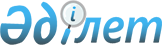 Аудандық мәслихаттың (4 шақырылған 23 кезекті сессиясы) 2010 жылғы 23 желтоқсандағы "2011 - 2013 жылдарға арналған аудандық бюджет туралы" N 23/216 шешіміне өзгерістер мен толықтырулар енгізу туралы
					
			Күшін жойған
			
			
		
					Павлодар облысы Павлодар аудандық мәслихатының 2011 жылғы 23 мамырдағы N 28/257 шешімі. Павлодар облысы Павлодар ауданының Әділет басқармасында 2011 жылғы 31 мамырда N 12-11-139 тіркелді. Күші жойылды - Павлодар облысы Павлодар аудандық мәслихатының 2014 жылғы 23 маусымдағы N 1-29/156 хатымен      Ескерту. Күші жойылды - Павлодар облысы Павлодар аудандық мәслихатының 23.06.2014 N 1-29/156 хатымен.

      Қазақстан Республикасының 2001 жылғы 23 қаңтардағы "Қазақстан Республикасындағы жергілікті мемлекеттік басқару және өзін-өзі басқару туралы" Заңының 6 бабы 1 тармағының 1) тармақшасына, Қазақстан Республикасының 2008 жылғы 4 желтоқсандағы Бюджет кодексінің 109 бабының 1 тармағына сәйкес, аудандық мәслихат ШЕШІМ етеді:



      1. Аудандық мәслихаттың (4 шақырылған 23 сессиясы) 2010 жылғы 23 желтоқсандағы "2011 - 2013 жылдарға арналған аудандық бюджет туралы" (нормативтік құқықтық актілерді мемлекеттік тіркеу Тізілімінде N 12-11-130 болып тіркелген, "Заман тынысы" аудандық газетінің 2011 жылғы 7 қаңтарының 1, 14 қаңтарының 2, 21 қаңтарының 3, 28 қаңтарының 4, 4 ақпанының 5 нөмірлерінде жарияланды) N 23/216 шешіміне мынадай өзгерістер мен толықтырулар енгізілсін:



      шешімнің 1 тармағында:

      1) тармақшасында:

      "2 192 592" сандары "2 207 592" сандарымен ауыстырылсын;

      "299 630" сандары "314 511" сандарымен ауыстырылсын;

      "4 301" сандары "4 420" сандарымен ауыстырылсын;

      2) тармақшасында:

      "2 204 075" сандары "2 219 075" сандарымен ауыстырылсын;



      көрсетілген шешімнің 1, 5 қосымшалары осы шешімнің 1, 2қосымшаларына сәйкес жаңа редакцияда баяндалсын.



      2. Осы шешімнің орындалуын бақылау аудандық мәслихаттың әлеуметтік–экономикалық даму және бюджет мәселелері жөніндегі тұрақты комиссиясына жүктелсін.



      3. Осы шешім 2011 жылғы 1 қаңтардан бастап қолданысқа енеді.      Сессия төрағасы                            С. Абдуллин      Мәслихат хатшысы                           Т. Қожахметов

Павлодар аудандық мәслихатының

(4 шақырылған, 28 сессиясының)

2011 жылғы 23 мамырдағы   

N 28/257 шешіміне     

1 қосымша           2011 жылға арналған аудандық бюджет туралы

Павлодар аудандық мәслихатының

(4 шақырылған, 28 сессиясының)

2011 жылғы 23 мамырдағы    

N 28/257 шешіміне       

2 қосымша           2011 жылға арналған ауылдық округтердiң қимасындағы

ағымдағы бюджеттiк бағдарламалардың тiзбесi
					© 2012. Қазақстан Республикасы Әділет министрлігінің «Қазақстан Республикасының Заңнама және құқықтық ақпарат институты» ШЖҚ РМК
				СанатыСанатыСанатыСанатыСомасы (мың теңге)СыныбыСыныбыСыныбыСомасы (мың теңге)Ішкі сыныбы                  АтауыІшкі сыныбы                  АтауыСомасы (мың теңге)12345I. Кірістер2 207 5921Салықтық түсімдер314 51101Табыс салығы128 3632Жеке табыс салығы128 36303Әлеуметтік салық84 1281Әлеуметтік салық84 12804Меншікке салынатын салықтар95 8121Мүлікке салынатын салықтар64 8113Жер салығы4 5664Көлік құралдарына салынатын салық21 7275Бірыңғай жер салығы4 70805Тауарларға, жұмыстарға және қызметтерге салынатын ішкі салықтар4 1752Акциздер2403Табиғи және басқада ресурстарды пайдаланғаны үшін түсетін түсімдер1 6564Кәсіпкерлік және кәсіби қызметті жүргізгені үшін алынатын алымдар2 27908Заңдық мәнді іс-әрекеттерді жасағаны және (немесе) оған уәкілеттігі бар мемлекеттік органдар немесе лауазымды адамдар құжаттар бергені үшін алынатын міндетті төлемдер2 0331Мемлекеттік баж2 0332Салықтық емес түсімдер4 42001Мемлекеттік меншіктен түсетін түсімдер3 5195Мемлекет меншігіндегі мүлікті жалға беруден түсетін кірістер3 51902Мемлекеттік бюджеттен қаржыландырылатын мемлекеттік мекемелердің тауарларды (жұмыстарды, қызметтерді) өткізуінен түсетін түсімдер51Мемлекеттік бюджеттен қаржыландырылатын мемлекеттік мекемелердің тауарларды (жұмыстарды, қызметтерді) өткізуінен түсетін түсімдер506Басқа да салықтық емес түсімдер8961Басқа да салықтық емес түсімдер8963Негізгі капиталды сатудан түскен түсімдер37503Жерді және материалдық емес активтерді сату3751Жерді сату3754Трансферттер түсімдері1 888 28602Мемлекеттік басқарудың жоғары тұрған органдарынан түсетін трансферттер1 888 2862Облыстық бюджеттен түсетін трансферттер1 888 286Функционалдық топФункционалдық топФункционалдық топФункционалдық топФункционалдық топСомасы (мың теңге)Кіші функцияКіші функцияКіші функцияКіші функцияСомасы (мың теңге)Бюджеттік бағдарламалардың әкімшісіБюджеттік бағдарламалардың әкімшісіБюджеттік бағдарламалардың әкімшісіСомасы (мың теңге)Бағдарлама                 АтауыБағдарлама                 АтауыСомасы (мың теңге)123456II. Шығындар2 219 07501Жалпы сипаттағы мемлекеттік қызметтер219 7071Мемлекеттiк басқарудың жалпы функцияларын орындайтын өкiлдi, атқарушы және басқа органдар195 747112Аудан (облыстық маңызы бар қала) мәслихатының аппараты14 376001Аудан (облыстық маңызы бар қала) мәслихатының қызметін қамтамасыз ету жөніндегі қызметтер14 376122Аудан (облыстық маңызы бар қала) әкімінің аппараты50 459001Аудан (облыстық маңызы бар қала) әкімінің қызметін қамтамасыз ету жөніндегі қызметтер50 459123Қаладағы аудан, аудандық маңызы бар қала, кент, ауыл (село), ауылдық (селолық) округ әкімінің аппараты130 912001Қаладағы аудан, аудандық маңызы бар қаланың, кент, ауыл (село), ауылдық (селолық) округ әкімінің қызметін қамтамасыз ету жөніндегі қызметтер127 142022Мемлекеттік органдардың күрделі шығыстары3 7702Қаржылық қызмет8 621452Ауданның (облыстық маңызы бар қаланың) қаржы бөлімі8 621001Аудандық бюджетті орындау және коммуналдық меншікті (облыстық маңызы бар қала) саласындағы мемлекеттік саясатты іске асыру жөніндегі қызметтер7 788003Салық салу мақсатында мүлікті бағалауды жүргізу8335Жоспарлау және статистикалық қызмет15 339453Ауданның (облыстық маңызы бар қаланың) экономика және бюджеттік жоспарлау бөлімі15 339001Экономикалық саясатты, мемлекеттік жоспарлау жүйесін қалыптастыру және дамыту және аудандық (облыстық маңызы бар қаланы) басқару саласындағы мемлекеттік саясатты іске асыру жөніндегі қызметтер15 33902Қорғаныс6 1831Әскери мұқтаждар5 669122Аудан (облыстық маңызы бар қала) әкімінің аппараты5 669005Жалпыға бірдей әскери міндетті атқару шеңберіндегі іс-шаралар5 6692Төтенше жағдайлар жөнiндегi жұмыстарды ұйымдастыру514122Аудан (облыстық маңызы бар қала) әкімінің аппараты514007Аудандық (қалалық) ауқымдағы дала өрттерінің, сондай-ақ мемлекеттік өртке қарсы қызмет органдары құрылмаған елдi мекендерде өрттердің алдын алу және оларды сөндіру жөніндегі іс-шаралар51404Бiлiм беру1 384 3691Мектепке дейiнгi тәрбие және оқыту108 615123Қаладағы аудан, аудандық маңызы бар қала, кент, ауыл (село), ауылдық (селолық) округ әкімінің аппараты108 615004Мектепке дейінгі тәрбие ұйымдарын қолдау108 215025Мектеп мұғалімдеріне және мектепке дейінгі ұйымдардың тәрбиешілеріне біліктілік санаты үшін қосымша ақының көлемін ұлғайту4002Бастауыш, негізгі орта және жалпы орта білім беру1 198 403123Қаладағы аудан, аудандық маңызы бар қала, кент, ауыл (село), ауылдық (селолық) округ әкімінің аппараты14 903005Ауылдық (селолық) жерлерде балаларды мектепке дейін тегін алып баруды және кері алып келуді ұйымдастыру14 903464Ауданның (облыстық маңызы бар қаланың) білім бөлімі1 183 500003Жалпы білім беру1 176 179006Балаларға қосымша білім беру7 3219Бiлiм беру саласындағы өзге де қызметтер77 351464Ауданның (облыстық маңызы бар қаланың) білім бөлімі39 380001Жергілікті деңгейде білім беру саласындағы мемлекеттік саясатты іске асыру жөніндегі қызметтер11 881005Ауданның (облыстық маңызы бар қаланың) мемлекеттік білім беру мекемелер үшін оқулықтар мен оқу-әдiстемелiк кешендерді сатып алу және жеткізу15 036007Аудандық (қалалық) ауқымдағы мектеп олимпиадаларын және мектептен тыс іс-шараларды өткiзу1 500015Жетім баланы (жетім балаларды) және ата-аналарының қамқорынсыз қалған баланы (балаларды) күтіп-ұстауға асыраушыларына ай сайынғы ақшалай қаражат төлемдері7 863020Үйде оқытылатын мүгедек балаларды жабдықпен, бағдарламалық қамтыммен қамтамасыз ету3 100466Ауданның (облыстық маңызы бар қаланың) сәулет, қала құрылысы және құрылыс бөлімі37 971037Білім беру объектілерін салу және реконструкциялау37 97106Әлеуметтiк көмек және әлеуметтiк қамсыздандыру115 3872Әлеуметтік көмек101 905123Қаладағы аудан, аудандық маңызы бар қала, кент, ауыл (село), ауылдық (селолық) округ әкімінің аппараты11 208003Мұқтаж азаматтарға үйінде әлеуметтік көмек көрсету11 208451Ауданның (облыстық маңызы бар қаланың) жұмыспен қамту және әлеуметтік бағдарламалар бөлімі90 697002Еңбекпен қамту бағдарламасы19 153005Мемлекеттік атаулы әлеуметтік көмек1 814007Жергілікті өкілетті органдардың шешімі бойынша мұқтаж азаматтардың жекелеген топтарына әлеуметтік көмек49 968010Үйден тәрбиеленіп оқытылатын мүгедек балаларды материалдық қамтамасыз ету980014Мұқтаж азаматтарға үйде әлеуметтiк көмек көрсету1 40001618 жасқа дейінгі балаларға мемлекеттік жәрдемақылар5 305017Мүгедектерді оңалту жеке бағдарламасына сәйкес, мұқтаж мүгедектерді міндетті гигиеналық құралдармен қамтамасыз етуге, және ымдау тілі мамандарының, жеке көмекшілердің қызмет көрсету3 570023Жұмыспен қамту орталықтарының қызметін қамтамасыз ету8 5079Әлеуметтiк көмек және әлеуметтiк қамтамасыз ету салаларындағы өзге де қызметтер13 482451Ауданның (облыстық маңызы бар қаланың) жұмыспен қамту және әлеуметтік бағдарламалар бөлімі13 482001Жергілікті деңгейде халық үшін әлеуметтік бағдарламаларды жұмыспен қамтуды қамтамасыз етуді   іске асыру саласындағы мемлекеттік саясатты іске асыру жөніндегі қызметтер12 763011Жәрдемақыларды және басқа да әлеуметтік төлемдерді есептеу, төлеу мен жеткізу бойынша қызметтерге ақы төлеу71907Тұрғын үй-коммуналдық шаруашылық20 1141Тұрғын үй шаруашылығы2 984458Ауданның (облыстық маңызы бар қаланың) тұрғын үй-коммуналдық шаруашылығы, жолаушылар көлігі және автомобиль жолдары бөлімі2 984004Азаматтардың жекелеген санаттарын тұрғын үймен қамтамасыз ету2 9842Коммуналдық шаруашылық639123Қаладағы аудан, аудандық маңызы бар қала, кент, ауыл (село), ауылдық (селолық) округ әкімінің аппараты639014Елді мекендерді сумен жабдықтауды ұйымдастыру6393Елді-мекендерді көркейту16 491123Қаладағы аудан, аудандық маңызы бар қала, кент, ауыл (село), ауылдық (селолық) округ әкімінің аппараты10 706008Елді мекендерде көшелерді жарықтандыру5 656009Елді мекендердің санитариясын қамтамасыз ету2 105010Жерлеу орындарын күтіп-ұстау және туысы жоқ адамдарды жерлеу998011Елдi мекендердi абаттандыру мен көгалдандыру1 947458Ауданның (облыстық маңызы бар қаланың) тұрғын үй-коммуналдық шаруашылығы, жолаушылар көлігі және автомобиль жолдары бөлімі5 785016Елді мекендердің санитариясын қамтамасыз ету4 000018Елдi мекендердi абаттандыру мен көгалдандыру1 78508Мәдениет, спорт, туризм және ақпараттық кеңістiк204 1551Мәдениет саласындағы қызмет166 112123Қаладағы аудан, аудандық маңызы бар қала, кент, ауыл (село), ауылдық (селолық) округ әкімінің аппараты1 794006Жергілікті деңгейде мәдени-демалыс жұмыстарын қолдау1 794457Ауданның (облыстық маңызы бар қаланың) мәдениет, тілдерді дамыту, дене шынықтыру және спорт бөлімі142 318003Мәдени-демалыс жұмысын қолдау142 318466Ауданның (облыстық маңызы бар қаланың) сәулет, қала құрылысы және құрылыс бөлімі22 000011Мәдениет объектілерін дамыту22 0002Спорт2 785457Ауданның (облыстық маңызы бар қаланың) мәдениет, тілдерді дамыту, дене шынықтыру және спорт бөлімі2 785009Аудандық (облыстық маңызы бар қалалық) деңгейде спорттық жарыстар өткiзу2 7853Ақпараттық кеңістік24 032456Ауданның (облыстық маңызы бар қаланың) ішкі саясат бөлімі5 894002Газеттер мен журналдар арқылы мемлекеттік ақпараттық саясат жүргізу жөніндегі қызметтер5 794005Телерадио хабарларын тарату арқылы мемлекеттік ақпараттық саясатты жүргізу жөніндегі қызметтер100457Ауданның (облыстық маңызы бар қаланың) мәдениет, тілдерді дамыту, дене шынықтыру және спорт бөлімі18 138006Аудандық (қалалық) кiтапханалардың жұмыс iстеуi16 786007Мемлекеттік тілді және Қазақстан халықтарының басқа да тілдерін дамыту1 3529Мәдениет, спорт, туризм және ақпараттық кеңiстiктi ұйымдастыру жөнiндегi өзге де қызметтер11 226456Ауданның (облыстық маңызы бар қаланың) ішкі саясат бөлімі4 901001Жергілікті деңгейде ақпарат, мемлекеттілікті нығайту және азаматтардың әлеуметтік сенімділігін қалыптастыру саласында мемлекеттік саясатты іске асыру жөніндегі қызметтер4 018003Жастар саясаты саласындағы өңірлік бағдарламаларды iске асыру883457Ауданның (облыстық маңызы бар қаланың) мәдениет, тілдерді дамыту, дене шынықтыру және спорт бөлімі6 325001Жергілікті деңгейде мәдениет, тілдерді дамыту, дене шынықтыру және спорт саласындағы мемлекеттік саясатты іске асыру жөніндегі қызметтер6 32510Ауыл, су, орман, балық шаруашылығы, ерекше қорғалатын табиғи аумақтар, қоршаған ортаны және жануарлар дүниесін қорғау, жер қатынастары204 9231Ауыл шаруашылығы19 941453Ауданның (облыстық маңызы бар қаланың) экономика және бюджеттік жоспарлау бөлімі4 666099Республикалық бюджеттен берілетін нысаналы трансферттер есебінен ауылдық елді мекендер саласының мамандарын әлеуметтік қолдау шараларын іске асыру4 666466Ауданның (облыстық маңызы бар қаланың) сәулет, қала құрылысы және құрылыс бөлімі9 700010Ауыл шаруашылығы объектілерін дамыту9 700473Ауданның (облыстық маңызы бар қаланың) ветеринария бөлімі5 575001Жергілікті деңгейде ветеринария саласындағы мемлекеттік саясатты іске асыру жөніндегі қызметтер5 5752Су шаруашылығы152 823466Ауданның (облыстық маңызы бар қаланың) сәулет, қала құрылысы және құрылыс бөлімі152 823012Сумен жабдықтау жүйесін дамыту152 8236Жер қатынастары8 611463Ауданның (облыстық маңызы бар қаланың) жер қатынастары бөлімі8 611001Аудан (облыстық маңызы бар қала) аумағында жер қатынастарын реттеу саласындағы мемлекеттік саясатты іске асыру жөніндегі қызметтер6 451006Аудандық маңызы бар қалалардың, кенттердің, ауылдардың (селолардың), ауылдық (селолық) округтердің шекарасын белгілеу кезінде жүргізілетін жерге орналастыру2 1609Ауыл, су, орман, балық шаруашылығы және қоршаған ортаны қорғау мен жер қатынастары саласындағы өзге де қызметтер23 548473Ауданның (облыстық маңызы бар қаланың) ветеринария бөлімі23 548011Эпизоотияға қарсы іс-шаралар жүргізу23 54811Өнеркәсіп, сәулет, қала құрылысы және құрылыс қызметі6 3332Сәулет, қала құрылысы және құрылыс қызметі6 333466Ауданның (облыстық маңызы бар қаланың) сәулет, қала құрылысы және құрылыс бөлімі6 333001Құрылыс, облыс қалаларының, аудандарының және елді мекендерінің сәулеттік бейнесін жақсарту саласындағы мемлекеттік саясатты іске асыру және ауданның (облыстық маңызы бар қаланың) аумағын оңтайла және тиімді қала құрылыстық игеруді қамтамасыз ету жөніндегі қызметтер6 33312Көлік және коммуникация33 1981Автомобиль көлігі32 320123Қаладағы аудан, аудандық маңызы бар қала, кент, ауыл (село), ауылдық (селолық) округ әкімінің аппараты1 325013Аудандық маңызы бар қалаларда, кенттерде, ауылдарда (селоларда), ауылдық (селолық) округтерде автомобиль жолдарының жұмыс істеуін қамтамасыз ету1 325458Ауданның (облыстық маңызы бар қаланың) тұрғын үй-коммуналдық шаруашылық, жолаушылар көлігі және автомобиль жолдары бөлімі30 995023Автомобиль жолдарының жұмыс істеуін қамтамасыз ету30 9959Көлiк және коммуникациялар саласындағы өзге де қызметтер878458Ауданның (облыстық маңызы бар қаланың) тұрғын үй-коммуналдық шаруашылық, жолаушылар көлігі және автомобиль жолдары бөлімі878024Кентiшiлiк (қалаішiлiк) және ауданішiлiк қоғамдық жолаушылар тасымалдарын ұйымдастыру87813Басқалар21 9253Кәсiпкерлiк қызметтi қолдау және бәсекелестікті қорғау304454Ауданның (облыстық маңызы бар қаланың) кәсіпкерлік және ауыл шаруашылығы бөлімі304006Кәсіпкерлік қызметті қолдау3049Басқалар21 621451Ауданның (облыстық маңызы бар қаланың) жұмыспен қамту және әлеуметтік бағдарламалар бөлімі780022"Бизнестің жол картасы - 2020" бағдарламасы шеңберінде жеке кәсіпкерлікті қолдау780452Ауданның (облыстық маңызы бар қаланың) қаржы бөлімі4 000012Ауданның (облыстық маңызы бар қаланың) жергілікті атқарушы органының резерві4 000453Ауданның (облыстық маңызы бар қаланың) экономика және бюджеттік жоспарлау бөлімі300003Жергілікті бюджеттік инвестициялық жобалардың және концессиялық жобалардың техникалық-экономикалық негіздемелерін әзірлеу және оған сараптама жүргізу300454Ауданның (облыстық маңызы бар қаланың) кәсіпкерлік және ауыл шаруашылығы бөлімі10 965001Жергілікті деңгейде кәсіпкерлік, өнеркәсіп және ауыл шаруашылығы саласындағы мемлекеттік саясатты іске асыру жөніндегі қызметтер10 965458Ауданның (облыстық маңызы бар қаланың) тұрғын үй-коммуналдық шаруашылық, жолаушылар көлігі және автомобиль жолдары бөлімі5 576001Жергілікті деңгейде тұрғын үй-коммуналдық шаруашылығы, жолаушылар көлігі және автомобиль жолдары саласындағы мемлекеттік саясатты іске асыру жөніндегі қызметтер5 57615Трансферттер2 7811Трансферттер2 781452Ауданның (облыстық маңызы бар қаланың) қаржы бөлімі2 781006Нысаналы пайдаланылмаған (толық пайдаланылмаған) трансферттерді қайтару2 781III. Таза бюджеттік кредит беру31 584Бюджеттік кредиттер34 25210Ауыл, су, орман, балық шаруашылығы, ерекше қорғалатын табиғи аумақтар, қоршаған ортаны және жануарлар дүниесін қорғау, жер қатынастары34 2521Ауыл шаруашылығы34 252453Ауданның (облыстық маңызы бар қаланың) экономика және бюджеттік жоспарлау бөлімі34 252006Ауылдық елді мекендердің әлеуметтік саласының мамандарын әлеуметтік қолдау шараларын іске асыру үшін бюджеттік кредиттер34 252Бюджеттік кредиттерді өтеу2 6685Бюджеттік кредиттерді өтеу2 66801Бюджеттік кредиттерді өтеу2 6681Мемлекеттік бюджеттен берілген бюджеттік кредиттерді өтеу2 668V. Бюджет тапшылығы (профицитi)-43 067VI. Бюджет тапшылығын қаржыландыру (профицитті пайдалану)43 067Функционалдық топФункционалдық топФункционалдық топФункционалдық топФункционалдық топКiшi функцияКiшi функцияКiшi функцияКiшi функцияБюджеттiк бағдарламалардың әкiмшiсiБюджеттiк бағдарламалардың әкiмшiсiБюджеттiк бағдарламалардың әкiмшiсiБағдарлама                         АтауыБағдарлама                         Атауы12345Пресное ауылы әкiмiнiң аппараты
01Жалпы сипаттағы мемлекеттiк қызметтер1Мемлекеттiк басқарудың жалпы функцияларын орындайтын өкiлдi, атқарушы және басқа органдар123Қаладағы аудан, аудандық маңызы бар қала, кент, ауыл (село), ауылдық (селолық) округ әкiмiнiң аппараты001Қаладағы аудан, аудандық маңызы бар қаланың, кент, ауыл (село), ауылдық (селолық) округ әкімінің қызметін қамтамасыз ету жөніндегі қызметтер06Әлеуметтік көмек және әлеуметтік қамсыздандыру2Әлеуметтiк көмек123Қаладағы аудан, аудандық маңызы бар қала, кент, ауыл (село), ауылдық (селолық) округ әкiмiнiң аппараты003Мұқтаж азаматтарға үйiнде әлеуметтiк көмек көрсету07Тұрғын үй-коммуналдық шаруашылық3Елдi-мекендердi көркейту123Қаладағы аудан, аудандық маңызы бар қала, кент, ауыл (село), ауылдық (селолық) округ әкiмiнiң аппараты008Елдi мекендерде көшелердi жарықтандыру009Елдi мекендердiң санитариясын қамтамасыз ету010Жерлеу орындарын күтiп-ұстау және туысы жоқ адамдарды жерлеу011Елдi мекендердi абаттандыру мен көгалдандыру08Мәдениет, спорт, туризм және ақпараттық кеңістiк1Мәдениет саласындағы қызмет123Қаладағы аудан, аудандық маңызы бар қала, кент, ауыл (село), ауылдық (селолық) округ әкiмiнiң аппараты006Жергілікті деңгейде мәдени-демалыс жұмыстарын қолдау12Көлiк және коммуникация1Автомобиль көлiгi123Қаладағы аудан, аудандық маңызы бар қала, кент, ауыл (село), ауылдық (селолық) округ әкiмiнiң аппараты013Аудандық маңызы бар қалаларда, кенттерде, ауылдарда (селоларда), ауылдық (селолық) округтерде автомобиль жолдарының жұмыс iстеуiн қамтамасыз етуГригорьевка ауылдық округi әкiмiнiң аппараты
01Жалпы сипаттағы мемлекеттiк қызметтер1Мемлекеттiк басқарудың жалпы функцияларын орындайтын өкiлдi, атқарушы және басқа органдар123Қаладағы аудан, аудандық маңызы бар қала, кент, ауыл (село), ауылдық (селолық) округ әкiмiнiң аппараты001Қаладағы аудан, аудандық маңызы бар қаланың, кент, ауыл (село), ауылдық (селолық) округ әкімінің қызметін қамтамасыз ету жөніндегі қызметтер022Мемлекеттік органдардың күрделі шығыстары4Бiлiм беру01Мектепке дейінгі тәрбие және оқыту123Қаладағы аудан, аудандық маңызы бар қала, кент, ауыл (село), ауылдық (селолық) округ әкiмiнiң аппараты004Мектепке дейінгі тәрбие ұйымдарын қолдау2Бастауыш, негізгі орта және жалпы орта білім беру123Қаладағы аудан, аудандық маңызы бар қала, кент, ауыл (село), ауылдық (селолық) округ әкiмiнiң аппараты005Ауылдық (селолық) жерлерде балаларды мектепке дейiн тегiн алып баруды және керi алып келудi ұйымдастыру06Әлеуметтiк көмек және әлеуметтiк қамсыздандыру2Әлеуметтiк көмек123Қаладағы аудан, аудандық маңызы бар қала, кент, ауыл (село), ауылдық (селолық) округ әкiмiнiң аппараты003Мұқтаж азаматтарға үйiнде әлеуметтiк көмек көрсету07Тұрғын үй-коммуналдық шаруашылық2Коммуналдық шаруашылық123Қаладағы аудан, аудандық маңызы бар қала, кент, ауыл (село), ауылдық (селолық) округ әкiмiнiң аппараты014Елді мекендерді сумен жабдықтауды ұйымдастыру3Елдi-мекендердi көркейту123Қаладағы аудан, аудандық маңызы бар қала, кент, ауыл (село), ауылдық (селолық) округ әкiмiнiң аппараты008Елдi мекендерде көшелердi жарықтандыру009Елдi мекендердiң санитариясын қамтамасыз ету010Жерлеу орындарын күтiп-ұстау және туысы жоқ адамдарды жерлеу011Елдi мекендердi абаттандыру мен көгалдандыру08Мәдениет, спорт, туризм және ақпараттық кеңістiк1Мәдениет саласындағы қызмет123Қаладағы аудан, аудандық маңызы бар қала, кент, ауыл (село), ауылдық (селолық) округ әкiмiнiң аппараты006Жергiлiктi деңгейде мәдени-демалыс жұмыстарын қолдау12Көлiк және коммуникация1Автомобиль көлiгi123Қаладағы аудан, аудандық маңызы бар қала, кент, ауыл (село), ауылдық (селолық) округ әкiмiнiң аппараты013Аудандық маңызы бар қалаларда, кенттерде, ауылдарда (селоларда), ауылдық (селолық) округтерде автомобиль жолдарының жұмыс iстеуiн қамтамасыз етуЕфремовка ауылдық округi әкiмiнiң аппараты
01Жалпы сипаттағы мемлекеттiк қызметтер1Мемлекеттiк басқарудың жалпы функцияларын орындайтын өкiлдi, атқарушы және басқа органдар123Қаладағы аудан, аудандық маңызы бар қала, кент, ауыл (село), ауылдық (селолық) округ әкiмiнiң аппараты001Қаладағы аудан, аудандық маңызы бар қаланың, кент, ауыл (село), ауылдық (селолық) округ әкімінің қызметін қамтамасыз ету жөніндегі қызметтер04Бiлiм беру2Бастауыш, негізгі орта және жалпы орта білім беру123Қаладағы аудан, аудандық маңызы бар қала, кент, ауыл (село), ауылдық (селолық) округ әкiмiнiң аппараты005Ауылдық (селолық) жерлерде балаларды мектепке дейiн тегiн алып баруды және керi алып келудi ұйымдастыру06Әлеуметтiк көмек және әлеуметтiк қамсыздандыру2Әлеуметтiк көмек123Қаладағы аудан, аудандық маңызы бар қала, кент, ауыл (село), ауылдық (селолық) округ әкiмiнiң аппараты003Мұқтаж азаматтарға үйiнде әлеуметтiк көмек көрсету07Тұрғын үй-коммуналдық шаруашылық3Елдi-мекендердi көркейту123Қаладағы аудан, аудандық маңызы бар қала, кент, ауыл (село), ауылдық (селолық) округ әкiмiнiң аппараты008Елдi мекендерде көшелердi жарықтандыру009Елдi мекендердiң санитариясын қамтамасыз ету010Жерлеу орындарын күтiп-ұстау және туысы жоқ адамдарды жерлеу011Елдi мекендердi абаттандыру мен көгалдандыру08Мәдениет, спорт, туризм және ақпараттық кеңістiк1Мәдениет саласындағы қызмет123Қаладағы аудан, аудандық маңызы бар қала, кент, ауыл (село), ауылдық (селолық) округ әкiмiнiң аппараты006Жергiлiктi деңгейде мәдени-демалыс жұмыстарын қолдау12Көлiк және коммуникация1Автомобиль көлiгi123Қаладағы аудан, аудандық маңызы бар қала, кент, ауыл (село), ауылдық (селолық) округ әкiмiнiң аппараты013Аудандық маңызы бар қалаларда, кенттерде, ауылдарда (селоларда), ауылдық (селолық) округтерде автомобиль жолдарының жұмыс iстеуiн қамтамасыз етуЖетекшi ауылы әкiмiнiң аппараты
01Жалпы сипаттағы мемлекеттiк қызметтер1Мемлекеттiк басқарудың жалпы функцияларын орындайтын өкiлдi, атқарушы және басқа органдар123Қаладағы аудан, аудандық маңызы бар қала, кент, ауыл (село), ауылдық (селолық) округ әкiмiнiң аппараты001Қаладағы аудан, аудандық маңызы бар қаланың, кент, ауыл (село), ауылдық (селолық) округ әкімінің қызметін қамтамасыз ету жөніндегі қызметтер022Мемлекеттік органдардың күрделі шығыстары07Тұрғын үй-коммуналдық шаруашылық3Елдi-мекендердi көркейту123Қаладағы аудан, аудандық маңызы бар қала, кент, ауыл (село), ауылдық (селолық) округ әкiмiнiң аппараты008Елдi мекендерде көшелердi жарықтандыру009Елдi мекендердiң санитариясын қамтамасыз ету010Жерлеу орындарын күтiп-ұстау және туысы жоқ адамдарды жерлеу011Елдi мекендердi абаттандыру мен көгалдандыру08Мәдениет, спорт, туризм және ақпараттық кеңістiк1Мәдениет саласындағы қызмет123Қаладағы аудан, аудандық маңызы бар қала, кент, ауыл (село), ауылдық (селолық) округ әкiмiнiң аппараты006Жергiлiктi деңгейде мәдени-демалыс жұмыстарын қолдау12Көлiк және коммуникация1Автомобиль көлiгi123Қаладағы аудан, аудандық маңызы бар қала, кент, ауыл (село), ауылдық (селолық) округ әкiмiнiң аппараты013Аудандық маңызы бар қалаларда, кенттерде, ауылдарда (селоларда), ауылдық (селолық) округтерде автомобиль жолдарының жұмыс iстеуiн қамтамасыз етуЗаңғар ауылдық округі әкiмiнiң аппараты
01Жалпы сипаттағы мемлекеттiк қызметтер1Мемлекеттiк басқарудың жалпы функцияларын орындайтын өкiлдi, атқарушы және басқа органдар123Қаладағы аудан, аудандық маңызы бар қала, кент, ауыл (село), ауылдық (селолық) округ әкiмiнiң аппараты001Қаладағы аудан, аудандық маңызы бар қаланың, кент, ауыл (село), ауылдық (селолық) округ әкімінің қызметін қамтамасыз ету жөніндегі қызметтер04Бiлiм беру2Бастауыш, негізгі орта және жалпы орта білім беру123Қаладағы аудан, аудандық маңызы бар қала, кент, ауыл (село), ауылдық (селолық) округ әкiмiнiң аппараты005Ауылдық (селолық) жерлерде балаларды мектепке дейiн тегiн алып баруды және керi алып келудi ұйымдастыру07Тұрғын үй-коммуналдық шаруашылық3Елдi-мекендердi көркейту123Қаладағы аудан, аудандық маңызы бар қала, кент, ауыл (село), ауылдық (селолық) округ әкiмiнiң аппараты008Елдi мекендерде көшелердi жарықтандыру009Елдi мекендердiң санитариясын қамтамасыз ету011Елдi мекендердi абаттандыру мен көгалдандыру12Көлiк және коммуникация1Автомобиль көлiгi123Қаладағы аудан, аудандық маңызы бар қала, кент, ауыл (село), ауылдық (селолық) округ әкiмiнiң аппараты013Аудандық маңызы бар қалаларда, кенттерде, ауылдарда (селоларда), ауылдық (селолық) округтерде автомобиль жолдарының жұмыс iстеуiн қамтамасыз етуЗаря ауылдық округi әкiмiнiң аппараты
01Жалпы сипаттағы мемлекеттiк қызметтер1Мемлекеттiк басқарудың жалпы функцияларын орындайтын өкiлдi, атқарушы және басқа органдар123Қаладағы аудан, аудандық маңызы бар қала, кент, ауыл (село), ауылдық (селолық) округ әкiмiнiң аппараты001Қаладағы аудан, аудандық маңызы бар қаланың, кент, ауыл (село), ауылдық (селолық) округ әкімінің қызметін қамтамасыз ету жөніндегі қызметтер022Мемлекеттік органдардың күрделі шығыстары04Бiлiм беру2Бастауыш, негізгі орта және жалпы орта білім беру123Қаладағы аудан, аудандық маңызы бар қала, кент, ауыл (село), ауылдық (селолық) округ әкiмiнiң аппараты005Ауылдық (селолық) жерлерде балаларды мектепке дейiн тегiн алып баруды және керi алып келудi ұйымдастыру06Әлеуметтiк көмек және әлеуметтiк қамсыздандыру2Әлеуметтiк көмек123Қаладағы аудан, аудандық маңызы бар қала, кент, ауыл (село), ауылдық (селолық) округ әкiмiнiң аппараты003Мұқтаж азаматтарға үйiнде әлеуметтiк көмек көрсету07Тұрғын үй-коммуналдық шаруашылық2Коммуналдық шаруашылық123Қаладағы аудан, аудандық маңызы бар қала, кент, ауыл (село), ауылдық (селолық) округ әкiмiнiң аппараты014Елді мекендерді сумен жабдықтауды ұйымдастыру3Елдi-мекендердi көркейту123Қаладағы аудан, аудандық маңызы бар қала, кент, ауыл (село), ауылдық (селолық) округ әкiмiнiң аппараты008Елдi мекендерде көшелердi жарықтандыру009Елдi мекендердiң санитариясын қамтамасыз ету010Жерлеу орындарын күтiп-ұстау және туысы жоқ адамдарды жерлеу011Елдi мекендердi абаттандыру мен көгалдандыру08Мәдениет, спорт, туризм және ақпараттық кеңістiк1Мәдениет саласындағы қызмет123Қаладағы аудан, аудандық маңызы бар қала, кент, ауыл (село), ауылдық (селолық) округ әкiмiнiң аппараты006Жергiлiктi деңгейде мәдени-демалыс жұмыстарын қолдау12Көлiк және коммуникация1Автомобиль көлiгi123Қаладағы аудан, аудандық маңызы бар қала, кент, ауыл (село), ауылдық (селолық) округ әкiмiнiң аппараты013Аудандық маңызы бар қалаларда, кенттерде, ауылдарда (селоларда), ауылдық (селолық) округтерде автомобиль жолдарының жұмыс iстеуiн қамтамасыз етуКеңес ауылдық округi әкiмiнiң аппараты
01Жалпы сипаттағы мемлекеттiк қызметтер1Мемлекеттiк басқарудың жалпы функцияларын орындайтын өкiлдi, атқарушы және басқа органдар123Қаладағы аудан, аудандық маңызы бар қала, кент, ауыл (село), ауылдық (селолық) округ әкiмiнiң аппараты001Қаладағы аудан, аудандық маңызы бар қаланың, кент, ауыл (село), ауылдық (селолық) округ әкімінің қызметін қамтамасыз ету жөніндегі қызметтер022Мемлекеттік органдардың күрделі шығыстары04Бiлiм беру01Мектепке дейінгі тәрбие және оқыту123Қаладағы аудан, аудандық маңызы бар қала, кент, ауыл (село), ауылдық (селолық) округ әкiмiнiң аппараты004Мектепке дейінгі тәрбие ұйымдарын қолдау2Бастауыш, негізгі орта және жалпы орта білім беру123Қаладағы аудан, аудандық маңызы бар қала, кент, ауыл (село), ауылдық (селолық) округ әкiмiнiң аппараты005Ауылдық (селолық) жерлерде балаларды мектепке дейiн тегiн алып баруды және керi алып келудi ұйымдастыру06Әлеуметтiк көмек және әлеуметтiк қамсыздандыру2Әлеуметтiк көмек123Қаладағы аудан, аудандық маңызы бар қала, кент, ауыл (село), ауылдық (селолық) округ әкiмiнiң аппараты003Мұқтаж азаматтарға үйiнде әлеуметтiк көмек көрсету07Тұрғын үй-коммуналдық шаруашылық3Елдi-мекендердi көркейту123Қаладағы аудан, аудандық маңызы бар қала, кент, ауыл (село), ауылдық (селолық) округ әкiмiнiң аппараты008Елдi мекендерде көшелердi жарықтандыру009Елдi мекендердiң санитариясын қамтамасыз ету010Жерлеу орындарын күтiп-ұстау және туысы жоқ адамдарды жерлеу011Елдi мекендердi абаттандыру мен көгалдандыру08Мәдениет, спорт, туризм және ақпараттық кеңістiк1Мәдениет саласындағы қызмет123Қаладағы аудан, аудандық маңызы бар қала, кент, ауыл (село), ауылдық (селолық) округ әкiмiнiң аппараты006Жергiлiктi деңгейде мәдени-демалыс жұмыстарын қолдау12Көлiк және коммуникация1Автомобиль көлiгi123Қаладағы аудан, аудандық маңызы бар қала, кент, ауыл (село), ауылдық (селолық) округ әкiмiнiң аппараты013Аудандық маңызы бар қалаларда, кенттерде, ауылдарда (селоларда), ауылдық (селолық) округтерде автомобиль жолдарының жұмыс iстеуiн қамтамасыз етуКрасноармейка ауылдық округi әкiмiнiң аппараты
01Жалпы сипаттағы мемлекеттiк қызметтер1Мемлекеттiк басқарудың жалпы функцияларын орындайтын өкiлдi, атқарушы және басқа органдар123Қаладағы аудан, аудандық маңызы бар қала, кент, ауыл (село), ауылдық (селолық) округ әкiмiнiң аппараты001Қаладағы аудан, аудандық маңызы бар қаланың, кент, ауыл (село), ауылдық (селолық) округ әкімінің қызметін қамтамасыз ету жөніндегі қызметтер022Мемлекеттік органдардың күрделі шығыстары04Бiлiм беру1Мектепке дейінгі тәрбие және оқыту123Қаладағы аудан, аудандық маңызы бар қала, кент, ауыл (село), ауылдық (селолық) округ әкiмiнiң аппараты004Мектепке дейінгі тәрбие ұйымдарын қолдау2Бастауыш, негізгі орта және жалпы орта білім беру123Қаладағы аудан, аудандық маңызы бар қала, кент, ауыл (село), ауылдық (селолық) округ әкiмiнiң аппараты005Ауылдық (селолық) жерлерде балаларды мектепке дейiн тегiн алып баруды және керi алып келудi ұйымдастыру06Әлеуметтiк көмек және әлеуметтiк қамсыздандыру2Әлеуметтiк көмек123Қаладағы аудан, аудандық маңызы бар қала, кент, ауыл (село), ауылдық (селолық) округ әкiмiнiң аппараты003Мұқтаж азаматтарға үйiнде әлеуметтiк көмек көрсету07Тұрғын үй-коммуналдық шаруашылық2Коммуналдық шаруашылық123Қаладағы аудан, аудандық маңызы бар қала, кент, ауыл (село), ауылдық (селолық) округ әкiмiнiң аппараты014Елді мекендерді сумен жабдықтауды ұйымдастыру3Елдi-мекендердi көркейту123Қаладағы аудан, аудандық маңызы бар қала, кент, ауыл (село), ауылдық (селолық) округ әкiмiнiң аппараты008Елді мекендерде көшелерді жарықтандыру009Елдi мекендердiң санитариясын қамтамасыз ету010Жерлеу орындарын күтiп-ұстау және туысы жоқ адамдарды жерлеу011Елдi мекендердi абаттандыру мен көгалдандыру08Мәдениет, спорт, туризм және ақпараттық кеңістiк1Мәдениет саласындағы қызмет123Қаладағы аудан, аудандық маңызы бар қала, кент, ауыл (село), ауылдық (селолық) округ әкiмiнiң аппараты006Жергiлiктi деңгейде мәдени-демалыс жұмыстарын қолдау12Көлiк және коммуникация1Автомобиль көлiгi123Қаладағы аудан, аудандық маңызы бар қала, кент, ауыл (село), ауылдық (селолық) округ әкiмiнiң аппараты013Аудандық маңызы бар қалаларда, кенттерде, ауылдарда (селоларда), ауылдық (селолық) округтерде автомобиль жолдарының жұмыс iстеуiн қамтамасыз етуЛуганск ауылдық округi әкiмiнiң аппараты
01Жалпы сипаттағы мемлекеттiк қызметтер1Мемлекеттiк басқарудың жалпы функцияларын орындайтын өкiлдi, атқарушы және басқа органдар123Қаладағы аудан, аудандық маңызы бар қала, кент, ауыл (село), ауылдық (селолық) округ әкiмiнiң аппараты001Қаладағы аудан, аудандық маңызы бар қаланың, кент, ауыл (село), ауылдық (селолық) округ әкімінің қызметін қамтамасыз ету жөніндегі қызметтер04Бiлiм беру2Бастауыш, негізгі орта және жалпы орта білім беру123Қаладағы аудан, аудандық маңызы бар қала, кент, ауыл (село), ауылдық (селолық) округ әкiмiнiң аппараты005Ауылдық (селолық) жерлерде балаларды мектепке дейiн тегiн алып баруды және керi алып келудi ұйымдастыру6Әлеуметтiк көмек және әлеуметтiк қамсыздандыру02Әлеуметтiк көмек123Қаладағы аудан, аудандық маңызы бар қала, кент, ауыл (село), ауылдық (селолық) округ әкiмiнiң аппараты003Мұқтаж азаматтарға үйiнде әлеуметтiк көмек көрсету07Тұрғын үй-коммуналдық шаруашылық3Елдi-мекендердi көркейту123Қаладағы аудан, аудандық маңызы бар қала, кент, ауыл (село), ауылдық (селолық) округ әкiмiнiң аппараты008Елді мекендерде көшелерді жарықтандыру009Елдi мекендердiң санитариясын қамтамасыз ету010Жерлеу орындарын күтiп-ұстау және туысы жоқ адамдарды жерлеу011Елдi мекендердi абаттандыру мен көгалдандыру08Мәдениет, спорт, туризм және ақпараттық кеңістiк1Мәдениет саласындағы қызмет123Қаладағы аудан, аудандық маңызы бар қала, кент, ауыл (село), ауылдық (селолық) округ әкiмiнiң аппараты006Жергiлiктi деңгейде мәдени-демалыс жұмыстарын қолдауМичурин ауылдық округi әкiмiнiң аппараты
01Жалпы сипаттағы мемлекеттiк қызметтер1Мемлекеттiк басқарудың жалпы функцияларын орындайтын өкiлдi, атқарушы және басқа органдар123Қаладағы аудан, аудандық маңызы бар қала, кент, ауыл (село), ауылдық (селолық) округ әкiмiнiң аппараты001Қаладағы аудан, аудандық маңызы бар қаланың, кент, ауыл (село), ауылдық (селолық) округ әкімінің қызметін қамтамасыз ету жөніндегі қызметтер022Мемлекеттік органдардың күрделі шығыстары04Бiлiм беру2Бастауыш, негізгі орта және жалпы орта білім беру123Қаладағы аудан, аудандық маңызы бар қала, кент, ауыл (село), ауылдық (селолық) округ әкiмiнiң аппараты005Ауылдық (селолық) жерлерде балаларды мектепке дейiн тегiн алып баруды және керi алып келудi ұйымдастыру06Әлеуметтiк көмек және әлеуметтiк қамсыздандыру2Әлеуметтiк көмек123Қаладағы аудан, аудандық маңызы бар қала, кент, ауыл (село), ауылдық (селолық) округ әкiмiнiң аппараты003Мұқтаж азаматтарға үйiнде әлеуметтiк көмек көрсету07Тұрғын үй-коммуналдық шаруашылық3Елдi-мекендердi көркейту123Қаладағы аудан, аудандық маңызы бар қала, кент, ауыл (село), ауылдық (селолық) округ әкiмiнiң аппараты008Елді мекендерде көшелерді жарықтандыру009Елдi мекендердiң санитариясын қамтамасыз ету011Елдi мекендердi абаттандыру мен көгалдандыру08Мәдениет, спорт, туризм және ақпараттық кеңістiк1Мәдениет саласындағы қызмет123Қаладағы аудан, аудандық маңызы бар қала, кент, ауыл (село), ауылдық (селолық) округ әкiмiнiң аппараты006Жергiлiктi деңгейде мәдени-демалыс жұмыстарын қолдау12Көлiк және коммуникация1Автомобиль көлiгi123Қаладағы аудан, аудандық маңызы бар қала, кент, ауыл (село), ауылдық (селолық) округ әкiмiнiң аппараты013Аудандық маңызы бар қалаларда, кенттерде, ауылдарда (селоларда), ауылдық (селолық) округтерде автомобиль жолдарының жұмыс iстеуiн қамтамасыз етуМаралды ауылдық округi әкiмiнiң аппараты
01Жалпы сипаттағы мемлекеттiк қызметтер1Мемлекеттiк басқарудың жалпы функцияларын орындайтын өкiлдi, атқарушы және басқа органдар123Қаладағы аудан, аудандық маңызы бар қала, кент, ауыл (село), ауылдық (селолық) округ әкiмiнiң аппараты001Қаладағы аудан, аудандық маңызы бар қаланың, кент, ауыл (село), ауылдық (селолық) округ әкімінің қызметін қамтамасыз ету жөніндегі қызметтер04Бiлiм беру2Бастауыш, негізгі орта және жалпы орта білім беру123Қаладағы аудан, аудандық маңызы бар қала, кент, ауыл (село), ауылдық (селолық) округ әкiмiнiң аппараты005Ауылдық (селолық) жерлерде балаларды мектепке дейiн тегiн алып баруды және керi алып келудi ұйымдастыру07Тұрғын үй-коммуналдық шаруашылық3Елдi-мекендердi көркейту123Қаладағы аудан, аудандық маңызы бар қала, кент, ауыл (село), ауылдық (селолық) округ әкiмiнiң аппараты008Елді мекендерде көшелерді жарықтандыру009Елдi мекендердiң санитариясын қамтамасыз ету010Жерлеу орындарын күтiп-ұстау және туысы жоқ адамдарды жерлеу011Елдi мекендердi абаттандыру мен көгалдандыру08Мәдениет, спорт, туризм және ақпараттық кеңістiк1Мәдениет саласындағы қызмет123Қаладағы аудан, аудандық маңызы бар қала, кент, ауыл (село), ауылдық (селолық) округ әкiмiнiң аппараты006Жергiлiктi деңгейде мәдени-демалыс жұмыстарын қолдау12Көлiк және коммуникация1Автомобиль көлiгi123Қаладағы аудан, аудандық маңызы бар қала, кент, ауыл (село), ауылдық (селолық) округ әкiмiнiң аппараты013Аудандық маңызы бар қалаларда, кенттерде, ауылдарда (селоларда), ауылдық (селолық) округтерде автомобиль жолдарының жұмыс iстеуiн қамтамасыз етуОльгинка ауылы әкімінің аппараты
01Жалпы сипаттағы мемлекеттiк қызметтер1Мемлекеттiк басқарудың жалпы функцияларын орындайтын өкiлдi, атқарушы және басқа органдар123Қаладағы аудан, аудандық маңызы бар қала, кент, ауыл (село), ауылдық (селолық) округ әкiмiнiң аппараты001Қаладағы аудан, аудандық маңызы бар қаланың, кент, ауыл (село), ауылдық (селолық) округ әкімінің қызметін қамтамасыз ету жөніндегі қызметтер04Бiлiм беру1Мектепке дейiнгi тәрбие және оқыту123Қаладағы аудан, аудандық маңызы бар қала, кент, ауыл (село), ауылдық (селолық) округ әкімінің аппараты004Мектепке дейінгі тәрбие ұйымдарын қолдау06Әлеуметтiк көмек және әлеуметтiк қамсыздандыру2Әлеуметтiк көмек123Қаладағы аудан, аудандық маңызы бар қала, кент, ауыл (село), ауылдық (селолық) округ әкiмiнiң аппараты003Мұқтаж азаматтарға үйiнде әлеуметтiк көмек көрсету07Тұрғын үй-коммуналдық шаруашылық3Елдi-мекендердi көркейту123Қаладағы аудан, аудандық маңызы бар қала, кент, ауыл (село), ауылдық (селолық) округ әкiмiнiң аппараты008Елді мекендерде көшелерді жарықтандыру009Елдi мекендердiң санитариясын қамтамасыз ету010Жерлеу орындарын күтiп-ұстау және туысы жоқ адамдарды жерлеу011Елдi мекендердi абаттандыру мен көгалдандыру08Мәдениет, спорт, туризм және ақпараттық кеңістiк1Мәдениет саласындағы қызмет123Қаладағы аудан, аудандық маңызы бар қала, кент, ауыл (село), ауылдық (селолық) округ әкiмiнiң аппараты006Жергiлiктi деңгейде мәдени-демалыс жұмыстарын қолдау12Көлiк және коммуникация1Автомобиль көлiгi123Қаладағы аудан, аудандық маңызы бар қала, кент, ауыл (село), ауылдық (селолық) округ әкiмiнiң аппараты013Аудандық маңызы бар қалаларда, кенттерде, ауылдарда (селоларда), ауылдық (селолық) округтерде автомобиль жолдарының жұмыс iстеуiн қамтамасыз етуРождественка ауылдық округi әкiмiнiң аппараты
01Жалпы сипаттағы мемлекеттiк қызметтер1Мемлекеттiк басқарудың жалпы функцияларын орындайтын өкiлдi, атқарушы және басқа органдар123Қаладағы аудан, аудандық маңызы бар қала, кент, ауыл (село), ауылдық (селолық) округ әкiмiнiң аппараты001Қаладағы аудан, аудандық маңызы бар қаланың, кент, ауыл (село), ауылдық (селолық) округ әкімінің қызметін қамтамасыз ету жөніндегі қызметтер022Мемлекеттік органдардың күрделі шығыстары04Бiлiм беру1Мектепке дейiнгi тәрбие және оқыту123Қаладағы аудан, аудандық маңызы бар қала, кент, ауыл (село), ауылдық (селолық) округ әкімінің аппараты004Мектепке дейінгі тәрбие ұйымдарын қолдау2Бастауыш, негізгі орта және жалпы орта білім беру123Қаладағы аудан, аудандық маңызы бар қала, кент, ауыл (село), ауылдық (селолық) округ әкiмiнiң аппараты005Ауылдық (селолық) жерлерде балаларды мектепке дейiн тегiн алып баруды және керi алып келудi ұйымдастыру06Әлеуметтiк көмек және әлеуметтiк қамсыздандыру2Әлеуметтiк көмек123Қаладағы аудан, аудандық маңызы бар қала, кент, ауыл (село), ауылдық (селолық) округ әкiмiнiң аппараты003Мұқтаж азаматтарға үйiнде әлеуметтiк көмек көрсету07Тұрғын үй-коммуналдық шаруашылық3Елді мекендерді көркейту123Қаладағы аудан, аудандық маңызы бар қала, кент, ауыл (село), ауылдық (селолық) округ әкiмiнiң аппараты008Елді мекендерде көшелерді жарықтандыру009Елдi мекендердiң санитариясын қамтамасыз ету010Жерлеу орындарын күтiп-ұстау және туысы жоқ адамдарды жерлеу011Елдi мекендердi абаттандыру мен көгалдандыру08Мәдениет, спорт, туризм және ақпараттық кеңістiк1Мәдениет саласындағы қызмет123Қаладағы аудан, аудандық маңызы бар қала, кент, ауыл (село), ауылдық (селолық) округ әкiмiнiң аппараты006Жергiлiктi деңгейде мәдени-демалыс жұмыстарын қолдау12Көлiк және коммуникация1Автомобиль көлiгi123Қаладағы аудан, аудандық маңызы бар қала, кент, ауыл (село), ауылдық (селолық) округ әкiмiнiң аппараты013Аудандық маңызы бар қалаларда, кенттерде, ауылдарда (селоларда), ауылдық (селолық) округтерде автомобиль жолдарының жұмыс iстеуiн қамтамасыз етуЧернорецк ауылдық округі әкімінің аппараты
01Жалпы сипаттағы мемлекеттiк қызметтер1Мемлекеттiк басқарудың жалпы функцияларын орындайтын өкiлдi, атқарушы және басқа органдар123Қаладағы аудан, аудандық маңызы бар қала, кент, ауыл (село), ауылдық (селолық) округ әкiмiнiң аппараты001Қаладағы аудан, аудандық маңызы бар қаланың, кент, ауыл (село), ауылдық (селолық) округ әкімінің қызметін қамтамасыз ету жөніндегі қызметтер022Мемлекеттік органдардың күрделі шығыстары04Бiлiм беру01Мектепке дейiнгi тәрбие және оқыту123Қаладағы аудан, аудандық маңызы бар қала, кент, ауыл (село), ауылдық (селолық) округ әкімінің аппараты004Мектепке дейінгі тәрбие ұйымдарын қолдау2Бастауыш, негізгі орта және жалпы орта білім беру123Қаладағы аудан, аудандық маңызы бар қала, кент, ауыл (село), ауылдық (селолық) округ әкiмiнiң аппараты005Ауылдық (селолық) жерлерде балаларды мектепке дейін тегін алып баруды және кері алып келуді ұйымдастыру06Әлеуметтiк көмек және әлеуметтiк қамсыздандыру2Әлеуметтiк көмек123Қаладағы аудан, аудандық маңызы бар қала, кент, ауыл  (село), ауылдық (селолық) округ әкiмiнiң аппараты003Мұқтаж азаматтарға үйiнде әлеуметтiк көмек көрсету07Тұрғын үй-коммуналдық шаруашылық3Елді мекендерді көркейту123Қаладағы аудан, аудандық маңызы бар қала, кент, ауыл (село), ауылдық (селолық) округ әкiмiнiң аппараты008Елді мекендерде көшелерді жарықтандыру009Елдi мекендердiң санитариясын қамтамасыз ету010Жерлеу орындарын күтiп-ұстау және туысы жоқ адамдарды жерлеу011Елдi мекендердi абаттандыру мен көгалдандыру08Мәдениет, спорт, туризм және ақпараттық кеңістiк1Мәдениет саласындағы қызмет123Қаладағы аудан, аудандық маңызы бар қала, кент, ауыл (село), ауылдық (селолық) округ әкiмiнiң аппараты006Жергiлiктi деңгейде мәдени-демалыс жұмыстарын қолдау12Көлiк және коммуникация1Автомобиль көлiгi123Қаладағы аудан, аудандық маңызы бар қала, кент, ауыл (село), ауылдық (селолық) округ әкiмiнiң аппараты013Аудандық маңызы бар қалаларда, кенттерде, ауылдарда (селоларда), ауылдық (селолық) округтерде автомобиль жолдарының жұмыс iстеуiн қамтамасыз етуЧерноярка ауылдық округi әкімінің аппараты
01Жалпы сипаттағы мемлекеттiк қызметтер1Мемлекеттiк басқарудың жалпы функцияларын орындайтын өкiлдi, атқарушы және басқа органдар123Қаладағы аудан, аудандық маңызы бар қала, кент, ауыл (село), ауылдық (селолық) округ әкiмiнiң аппараты001Қаладағы аудан, аудандық маңызы бар қаланың, кент, ауыл (село), ауылдық (селолық) округ әкімінің қызметін қамтамасыз ету жөніндегі қызметтер022Мемлекеттік органдардың күрделі шығыстары04Бiлiм беру2Бастауыш, негізгі орта және жалпы орта білім беру123Қаладағы аудан, аудандық маңызы бар қала, кент, ауыл (село), ауылдық (селолық) округ әкiмiнiң аппараты005Ауылдық (селолық) жерлерде балаларды мектепке дейін тегін алып баруды және кері алып келуді ұйымдастыру06Әлеуметтiк көмек және әлеуметтiк қамсыздандыру2Әлеуметтiк көмек123Қаладағы аудан, аудандық маңызы бар қала, кент, ауыл (село), ауылдық (селолық) округ әкiмiнiң аппараты003Мұқтаж азаматтарға үйiнде әлеуметтiк көмек көрсету07Тұрғын үй-коммуналдық шаруашылық3Елді мекендерді көркейту123Қаладағы аудан, аудандық маңызы бар қала, кент, ауыл (село), ауылдық (селолық) округ әкiмiнiң аппараты008Елді мекендерде көшелерді жарықтандыру009Елдi мекендердiң санитариясын қамтамасыз ету010Жерлеу орындарын күтiп-ұстау және туысы жоқ адамдарды жерлеу011Елдi мекендердi абаттандыру мен көгалдандыру08Мәдениет, спорт, туризм және ақпараттық кеңістiк1Мәдениет саласындағы қызмет123Қаладағы аудан, аудандық маңызы бар қала, кент, ауыл (село), ауылдық (селолық) округ әкiмiнiң аппараты006Жергiлiктi деңгейде мәдени-демалыс жұмыстарын қолдау12Көлiк және коммуникация1Автомобиль көлiгi123Қаладағы аудан, аудандық маңызы бар қала, кент, ауыл (село), ауылдық (селолық) округ әкiмiнiң аппараты013Аудандық маңызы бар қалаларда, кенттерде, ауылдарда (селоларда), ауылдық (селолық) округтерде автомобиль жолдарының жұмыс iстеуiн қамтамасыз етуШақат ауылдық округi әкімінің аппараты
01Жалпы сипаттағы мемлекеттiк қызметтер1Мемлекеттiк басқарудың жалпы функцияларын орындайтын өкiлдi, атқарушы және басқа органдар123Қаладағы аудан, аудандық маңызы бар қала, кент, ауыл (село), ауылдық (селолық) округ әкiмiнiң аппараты001Қаладағы аудан, аудандық маңызы бар қаланың, кент, ауыл (село), ауылдық (селолық) округ әкімінің қызметін қамтамасыз ету жөніндегі қызметтер04Бiлiм беру2Бастауыш, негізгі орта және жалпы орта білім беру123Қаладағы аудан, аудандық маңызы бар қала, кент, ауыл (село), ауылдық (селолық) округ әкiмiнiң аппараты005Ауылдық (селолық) жерлерде балаларды мектепке дейін тегін алып баруды және кері алып келуді ұйымдастыру06Әлеуметтiк көмек және әлеуметтiк қамсыздандыру2Әлеуметтiк көмек123Қаладағы аудан, аудандық маңызы бар қала, кент, ауыл (село), ауылдық (селолық) округ әкiмiнiң аппараты003Мұқтаж азаматтарға үйiнде әлеуметтiк көмек көрсету07Тұрғын үй-коммуналдық шаруашылық3Елді мекендерді көркейту123Қаладағы аудан, аудандық маңызы бар қала, кент, ауыл (село), ауылдық (селолық) округ әкiмiнiң аппараты008Елдi мекендерде көшелерді жарықтандыру009Елдi мекендердiң санитариясын қамтамасыз ету010Жерлеу орындарын күтiп-ұстау және туысы жоқ адамдарды жерлеу011Елдi мекендердi абаттандыру мен көгалдандыру08Мәдениет, спорт, туризм және ақпараттық кеңістiк1Мәдениет саласындағы қызмет123Қаладағы аудан, аудандық маңызы бар қала, кент, ауыл (село), ауылдық (селолық) округ әкiмiнiң аппараты006Жергiлiктi деңгейде мәдени-демалыс жұмыстарын қолдау12Көлiк және коммуникация1Автомобиль көлiгi123Қаладағы аудан, аудандық маңызы бар қала, кент, ауыл (село), ауылдық (селолық) округ әкiмiнiң аппараты013Аудандық маңызы бар қалаларда, кенттерде, ауылдарда (селоларда), ауылдық (селолық) округтерде автомобиль жолдарының жұмыс iстеуiн қамтамасыз ету